.Remarque: la danse commence après 64 comptes avec l'utilisation de lachanson - pas de redémarrage, 1 baliseTouch Behind, Pivot ½ r, Stomp 2, Step, Pivot ½ l, Walk 2Rock Side r, Shuffle, Rock Side l, ShuffleWalk 2-Out-Out-In-In, Back 2, Rock BackFemme: Step, Pivot ½ l, Step Pivot ½ l,Homme: Chaise berçante,Femme / homme: dehors, dehors, dedans, arrièreRépétez jusqu'à la finTag / bridge (après la fin du 12e tour)Tenir 4Oliver Neundorf Adresse: AllemagneAndy Nickel - Crossroads - Album: SingleCrossroads Of My Life 4-2 (P) (fr)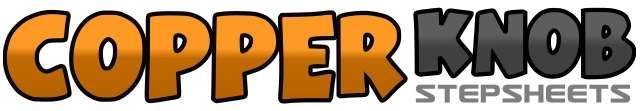 .......Count:32Wall:0Level:Couples Intermédiaires Faibles.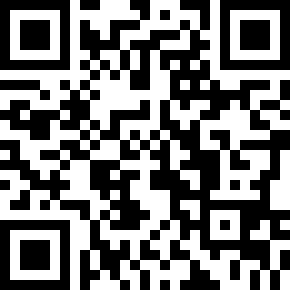 Choreographer:Oliver Neundorf (DE) - Décembre 2020Oliver Neundorf (DE) - Décembre 2020Oliver Neundorf (DE) - Décembre 2020Oliver Neundorf (DE) - Décembre 2020Oliver Neundorf (DE) - Décembre 2020.Music:Crossroads - Andy NickelCrossroads - Andy NickelCrossroads - Andy NickelCrossroads - Andy NickelCrossroads - Andy Nickel........1-2Tapez l'orteil droit derrière le talon gauche, ½ tour vers la droite sur les deux pads Stomp3-42 fois avec le pied gauche à côté du droit, poids à la fin à gauche5-6pas à droite, ½ tour à gauche sur les deux balles, poids à la fin à gauche7-82 pas en avant (r - l)1-2Pas à droite avec la droite, soulevez un peu le pied gauche - poids en arrière sur la gauche pied3 & 4Avancer avec le droit - mettre le pied gauche à droite et avancer avec le droit5-6Faites un pas à gauche avec votre gauche, soulevez un peu votre pied droit - poids en arrière ton pied droit7 & 8Avancer avec le gauche - mettre le pied droit à côté du gauche et avancer avec gauche1-22 pas en avant (r - l)& 3Faites un petit pas vers la droite avec la droite et vers la gauche avec la gauche& 4Revenez à la position de départ avec les pieds droit et gauche vers la droite passez5-62 pas en arrière (r - l)7-8Reculez avec la droite, soulevez un peu le pied gauche - poids en arrière sur le pied gauche1-2F: Avancer avec la droite - ½ tour vers la gauche sur les deux balles, poids au fin à gauche (6 heures)3-4F: Avancer avec la droite - ½ tour vers la gauche sur les deux balles, poids au fin à gauche (12 heures)1-2H: Avancez avec la droite, soulevez un peu le pied gauche - poids en arrière sur le pied gauche3-4H: Reculez avec la droite, soulevez un peu le pied gauche - poids en arrière sur le pied gauche5-6Pas en diagonale vers la droite devant avec la droite - petit pas vers la gauche avec gauche (seulement mettre la houe)7-8Revenir à la position de départ avec la droite - revenir en arrière avec la gauche1-44 temps (continuez à danser sur "Crossroads")